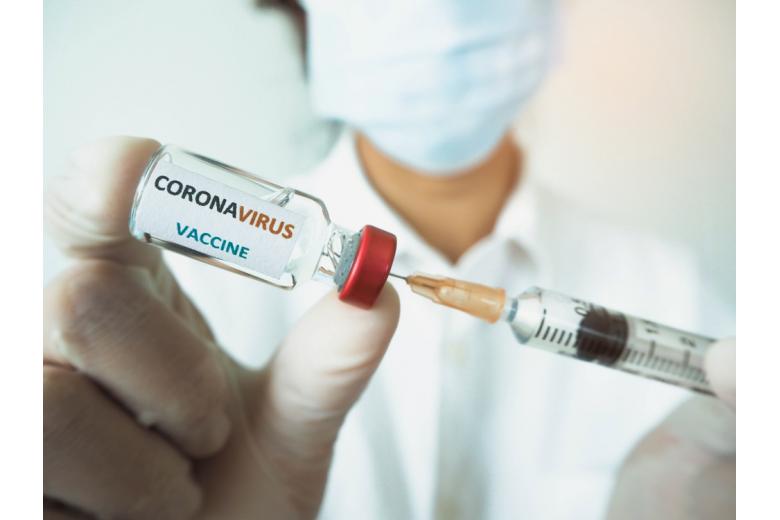 «ЛУЧШАЯ ЗАЩИТА – ВАКЦИНАЦИЯ»Администрация Школьненского сельского поселения